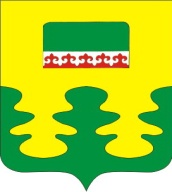 О принятии на  учет в качественуждающихся в жилых помещенияхи имеющих право на государственнуюподдержку на строительство(приобретение) жилых помещений	Рассмотрев заявление граждан  о принятии на учет в качестве нуждающихся в жилых помещениях в соответствии с Законом Чувашской Республики от 17 октября  2005 года №42 «О регулировании жилищных отношений» и Постановлением Кабинета Министров Чувашской Республики  от 12.01.2006 № 2 «О порядке ведения органами местного самоуправления в Чувашской Республике учета граждан в качестве нуждающихся в жилых помещениях и имеющих право на государственную поддержку на строительство (приобретение) жилых помещений»  администрация Урмаевского сельского поселения п о с т а н о в л я  е т:Принять на учет в  качестве нуждающихся в жилых помещениях и имеющих право на государственную поддержку.Принять на учет в  качестве нуждающихся в жилых помещениях и имеющих право на государственную поддержку в соответствии с государственной программой «Комплексное развитие сельских территорий» на 2020-2025 годы, утвержденной постановлением Правительства Российской Федерации от 31 мая 2019 года №696 следующих граждан:Глава Урмаевского сельского поселения			        М.М.Зайнуллин              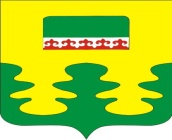                    КОПИЯ     О принятии на  учет в качественуждающихся в жилых помещенияхи имеющих право на государственнуюподдержку на строительство(приобретение) жилых помещений	Рассмотрев заявление граждан  о принятии на учет в качестве нуждающихся в жилых помещениях в соответствии с Законом Чувашской Республики от 17 октября  2005 года №42 «О регулировании жилищных отношений» и Постановлением Кабинета Министров Чувашской Республики  от 12.01.2006 № 2 «О порядке ведения органами местного самоуправления в Чувашской Республике учета граждан в качестве нуждающихся в жилых помещениях и имеющих право на государственную поддержку на строительство (приобретение) жилых помещений»  администрация Урмаевского сельского поселения п о с т а н о в л я  е т:Принять на учет в  качестве нуждающихся в жилых помещениях и имеющих право на государственную поддержку.Принять на учет в  качестве нуждающихся в жилых помещениях и имеющих право на государственную поддержку в соответствии с государственной программой «Комплексное развитие сельских территорий» на 2020-2025 годы, утвержденной постановлением Правительства Российской Федерации от 31 мая 2019 года №696 следующих граждан:Глава Урмаевскогосельского поселения			                       	         М.М.ЗайнуллинКопия верна. Подпись,печать имеется.ЧĂВАШ РЕСПУБЛИКИ КОМСОМОЛЬСКИЙ  РАЙОНĚ ЧУВАШСКАЯ РЕСПУБЛИКА   КОМСОМОЛЬСКИЙ РАЙОН  ЧĂВАШ РЕСПУБЛИКИ КОМСОМОЛЬСКИЙ  РАЙОНĚ АДМИНИСТРАЦИЯУРМАЕВСКОГО  СЕЛЬСКОГОПОСЕЛЕНИЯ ПОСТАНОВЛЕНИЕ02.03.2022г. №7с. УрмаевоУРМАЕЛ  ЯЛ ПОСЕЛЕНИЙĚН АДМИНИСТРАЦИĔ                    ЙЫШАНУ                                                                        02.03.2022г. №7Урмаел  ялěАДМИНИСТРАЦИЯУРМАЕВСКОГО  СЕЛЬСКОГОПОСЕЛЕНИЯ ПОСТАНОВЛЕНИЕ02.03.2022г. №7с. Урмаево№п/пФ.И.О.Год рожденияАдрес проживания1Азизова Динара Дамировна18.11.1990с.Урмаево,ул.Центральная, 79ЧĂВАШ РЕСПУБЛИКИ КОМСОМОЛЬСКИЙ  РАЙОНĚ ЧУВАШСКАЯ РЕСПУБЛИКА   КОМСОМОЛЬСКИЙ РАЙОН  ЧĂВАШ РЕСПУБЛИКИ КОМСОМОЛЬСКИЙ  РАЙОНĚ АДМИНИСТРАЦИЯУРМАЕВСКОГО  СЕЛЬСКОГОПОСЕЛЕНИЯ ПОСТАНОВЛЕНИЕ02.03.2022г. №7с. УрмаевоУРМАЕЛ  ЯЛ ПОСЕЛЕНИЙĚН АДМИНИСТРАЦИĔ                    ЙЫШАНУ                                                                        02.03.2022г. №7Урмаел  ялěАДМИНИСТРАЦИЯУРМАЕВСКОГО  СЕЛЬСКОГОПОСЕЛЕНИЯ ПОСТАНОВЛЕНИЕ02.03.2022г. №7с. Урмаево№п/пФ.И.О.Год рожденияАдрес проживания1Азизова Динара Дамировна18.11.1990с.Урмаево,ул.Централная, 79